Anläggning: ……………………….
UPPMÄTNINGSPROTOKOLLMÅTT PÅ UTOMHUSANLÄGGNINGARPerson, som skall upprätta ett Uppmätningsprotokoll skall meddela detta i förväg så att Svenska Friidrottsförbundet kan ta ställning till personens kompetens.För tävlingar anordnade i regi av Internationella Friidrottsförbundet (World Athletics) eller Europeiska Friidrottsförbundet (European Athletics) gäller certifiering enligt World Athletics Class 1 eller Class 2.Där hänvisning till ”Manual” förekommer, avser detta World Athletics Track and Filed Facilities Manual.Allmänna föreskrifterDistanser längre än 200m skall mätas med elektro-optiskt instrumentVinklar skall mätas med teodolit.Mått och nivåer skall – där annat ej anges – anges i meter med 3 decimaler. 
Redovisning på separata formulär enligt Bilaga B.Avvikelser skall anges under pkt FAlla mått och beräkningar skall anges med millimeternoggrannhetInga distanser får vara kortare än konstruerad längdBesiktningsmannen skall rapportera sådana förhållanden som kan komma att påverka idrottsutövandet. T.ex. stora avvikelser i lutning, ojämnheter, bubblor i beläggning o dAllmänna förhållandenAlla mått och nivåer skall uppfylla kraven i senaste version av Svenska Friidrottsförbundets Tävlingsregler. Där regler saknas i dessa gäller Internationella Friidrottsförbundets (World Athletics) Manual och regler. Certifikat gäller i 5 år eller tills dess att renoveringsåtgärder utförtsAll lös utrustning såsom häckar, hinder, landningsmattor och kastbur skall kontrolleras – av arrangören -  före tävling. Dessa utrustningar omfattas således ej av detta uppmätningsprotokollANLÄGGNINGAnläggningens utförandeLÖPGRENAR400m rundbana3.1. Måttriktighet på rundbanaMåttriktighet för varje bana skall kontrolleras enligt 28-punktsmetoden på utsida innerlinje på varje bana. 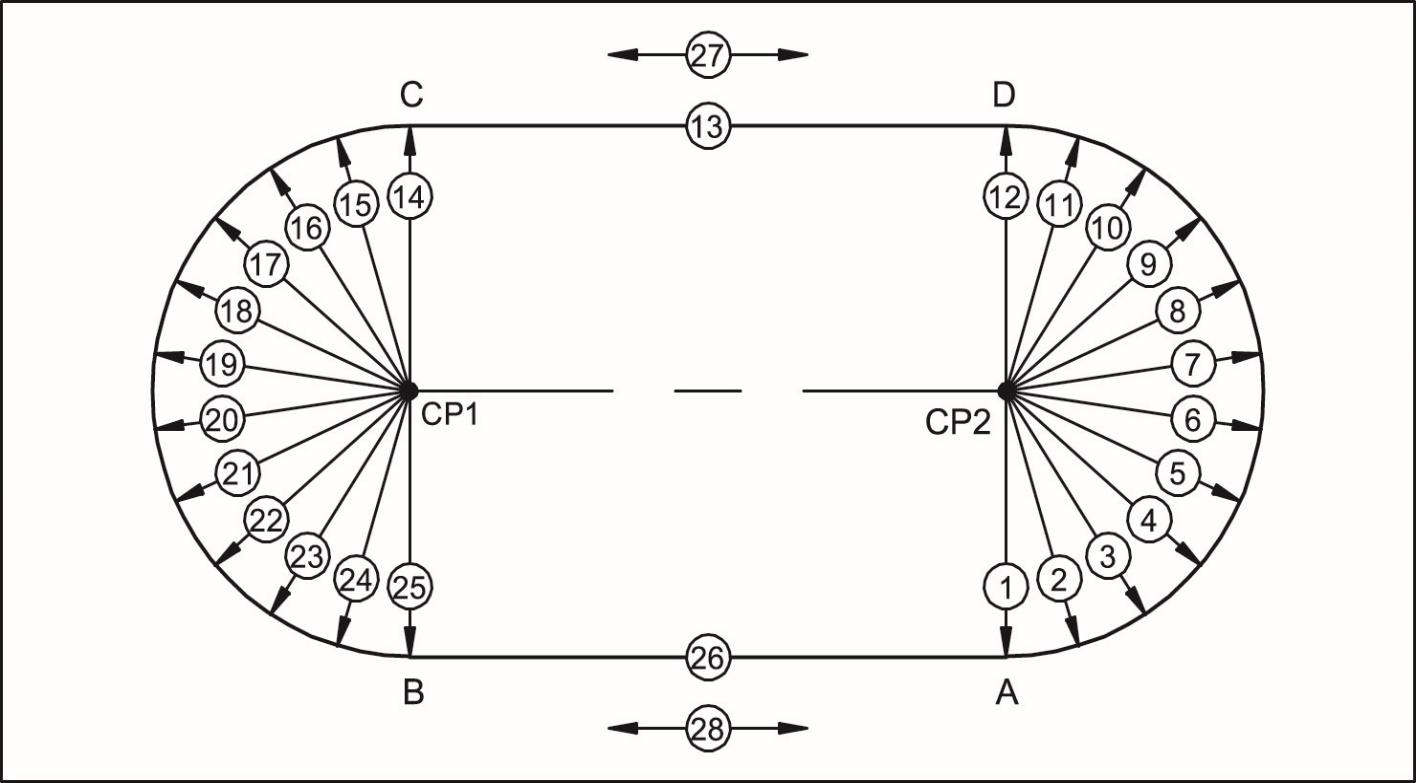 Registrera mått enligt 28-punktsmetodenL= Uppmätt längd på radie 1–12 och 14–25 R= Konstruktionsradie för varje bana (R1, R2, R3, …) S= Uppmätta längder för raksträckor 13 och 26 (längs löplinje för varje bana)M= Konstruktionslängd för varje raksträcka: är      mD= Avvikelse från konstruerad längd i millimeter (L–R), (S–M)A= Mått 27 och 28: avvikelse för raksträckor (uppmätt längd vid sarg eller kant på innerbanans vita linje i förhållande till utsida ytterlinje för ytterbana.  Tillåten avvikelse från önskat värde för 1–26: 0,005mTillåten avvikelse från räta linjen för 27 och 28: 0,01mTillåten tolerans för banvarvets längd: +0,040m max.3.2. Beräkning av längd på innerlinje (sarg)LängdKurvlängd och längdavvikelse skall redovisas med 3 decimaler med användande av medelradien med 4 decimaler.Avvikelse från konstruerad längdAvvikelse från längd på innerlinje vid sarg läggs till konstruerad längd enligt sidan 5. Detta ger den teoretiska löplinjens längd. 3.3 Beräkning av löplängd*Mått före 110m startlinje skall vara min 3,00m. 2,5m kan tillåtas efter särskild prövning.
Uppbromsningssträcka bör vara min 20m, helst 25m.Redovisning skall ske på särskilda formulär (bilaga B).Det underlättar kontroll om nivån vid mållinje är 0,000Testmetod: tre kontrollpunkter skall tas i linje: insida bana 1, i mitten av banor och utsida ytterlinje.Nivåer skall anges vid startlinjen för 110m, samt för var 50:e meter längs hela rundbanan: Vid mållinjen, mitten av första kurvan, vid 300m-starten, mitten av bortre långsidan, vid 200m-starten, mitten av andra kurvan, vid 100m-starten och mitten av upploppet. Mått för eventuell rakbana på bortre långsida skall redovisas separat om de skall omfattas av certifikatet.
 Om det är fler banor på upploppet än på rundbanan skall nivåer enligt rundbanan utföras även på upploppet. Kompletterande nivåer tas på ytterbanans ytterlinje.
World Athletics åsikt är att motlut i löpriktningen är ok.4.1 Lutning i tvärled4.2 Lutning i längsled5.2 Starter för internationella distanserStartlinjer för följande distanser finns markerade:5.3 Mått på starterAlla mått skall anges i meter med 3 decimalerInga negativa toleranser – vad avser löplängder – får förekomma Avvikelser från löplängder för alla distanser får ej överskrida +0,0001 × L eller vara mindre än 0,000m där  L är distansen i meter.Uppmätta avstånd till mållinje Om det finns sprintbanor på bortre långsida skall mått på dessa anges om de skall omfattas av certifikatetUppmätta avstånd till mål på bortre långsidaUppmätta avstånd till mål på första varvet5.4a Internationella häckloppDistans: Avstånd mellan häckar mäts till första kanten på markeringen.På blå banor utförs blå markeringar med röd färgFöljande häckdistanser har markerats. Mått till mållinje anges i tabellen nedan(m):Tolerans för häckmarkeringar ± 0,01 för 100m och 110m; ± 0,03 för 400m.Om det finns sprintbanor på bortre långsida skall mått anges för dessa för att bli inkluderade i certifikatet. Följande häckmarkeringar finns på bortre långsidan. Mått till mållinje (m):5.4b Övriga häckloppHäcklöpning, 60m, 80m, 200m och 300m utförda enligt Banmarkeringsritning.   	             J  N5.5a Internationella stafettävlingarFöljande tävlingsdistanser är markerade. Uppmätt distans är (m):För stafett 4 × 100m, sammanfaller tredje sträckans teoretiska linjemarkering och andra sträckans teoretiska linjemarkering – på varje bana – med startlinjer för 200m och 300m. För markeringar med blå beläggning utförs blå markeringar med röd färg.4 × 100m stafett- Uppmätta mått till mållinjeLängd på växlingszon 30m ± 0,02m, med distanslinje 20m från zonens start4 × 400m Stafett – Uppmätta distanser till målLängd på växlingszon 20m ± 0,02m, med distanslinje i centrum2:a sträckans mitt (distanslinje) sammanfaller – i varje bana – med start för 800m. 5.5b Övriga stafettävlingarStafett 5x60m, 4x80m, 1000m,  3x400m, 3,800m, 4x800m, 3x1500m och 4x1500m är 
utförda enligt banmarkeringsritning.   	                                                                                         J  NHinderbanaOm det finns sarg skall löplängden mätas 0,300m från denna. Om sarg saknas skall löplängden mätas 0,200m från innerlinjen, 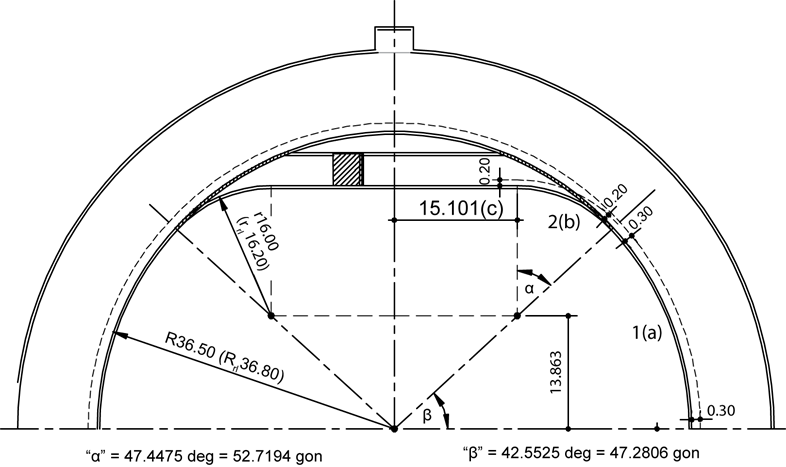 Om kurvan inte är symmetrisk skall kompletterande mått anges i tabellen ovan.1.1 Beräkning av hindervarvets längd (med vattengrav på insidan):1.2 Läge för startlinjer, hinderlöpning (vattengrav på insida rundbana): Lägg till extra +0,02m marginal för startlinjeOm det finns sarg skall löplängden mätas 0,300m från denna. Om sarg saknas skall löplängden mätas 0,200m från innerlinjen, 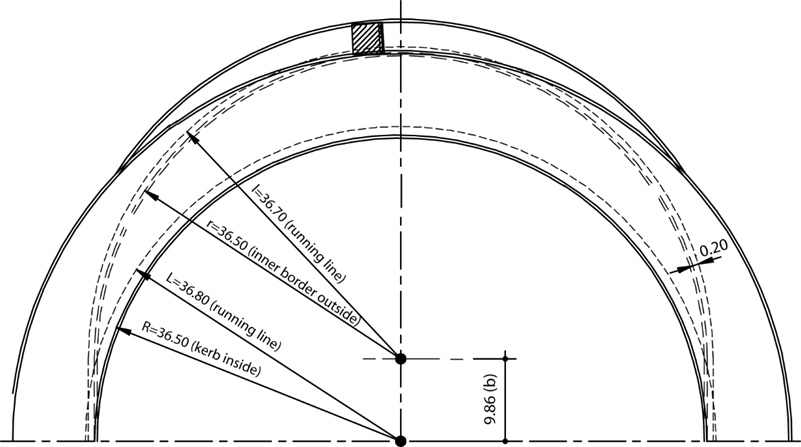 2.1 Beräkning av hindervarv (vattengrav på utsida rundbana):2.2 Läge för startlinjer, hinderlöpning (vattengrav på utsida rundbana): Lägg till extra +0,02m marginal för startlinjeAvståndet mellan hinder skall vara ca 1/5 av hindervarvets längd.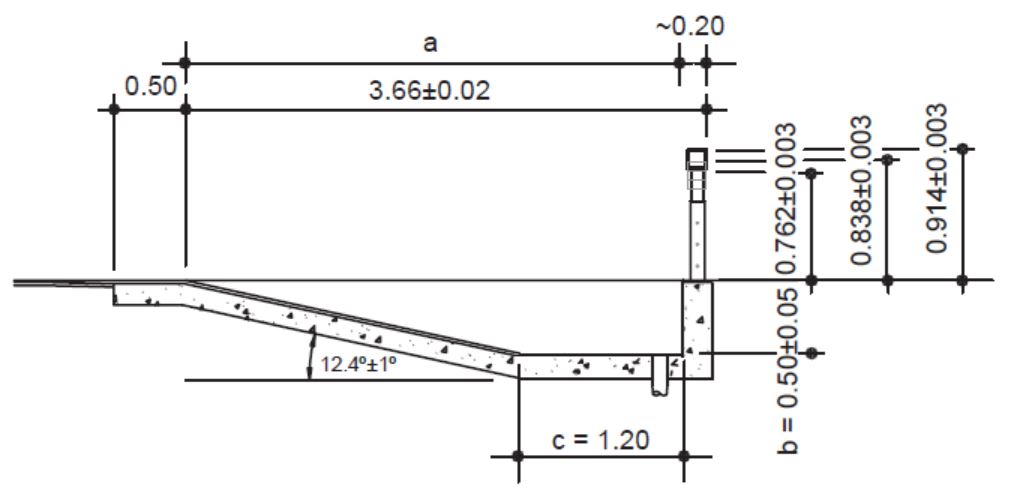 Om hinderbocken är infäst på annat sätt skall detta visas på en skiss. HOPP- OCH KASTGRENARRedovisning av nivåer skall ske på särskilda formulär i bilaga BWorld Athletics anger att motlut i löpriktningen är ok.För kastgrenar gäller att lutningen räknas från nivå på utkast /stöt till lägsta nivå på landningsytaAnläggningar för hoppgrenarAnläggningar för kastgrenarStopplanka skall kontrolleras före tävling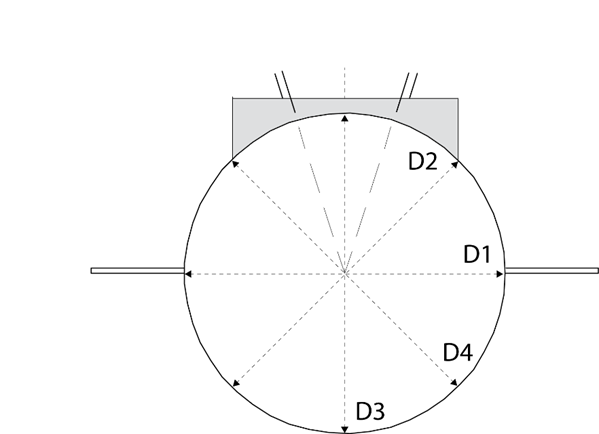 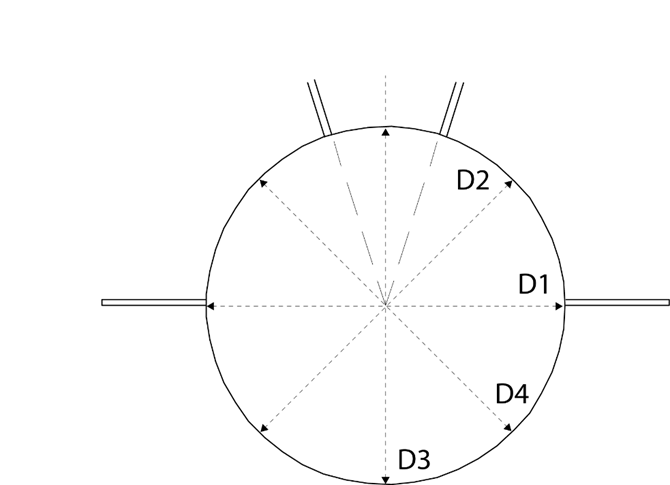 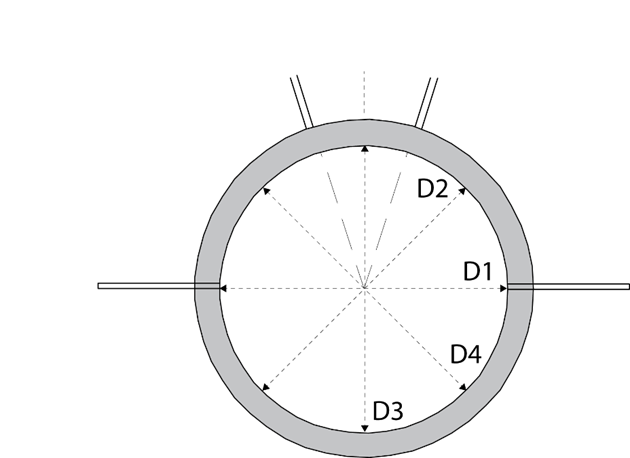 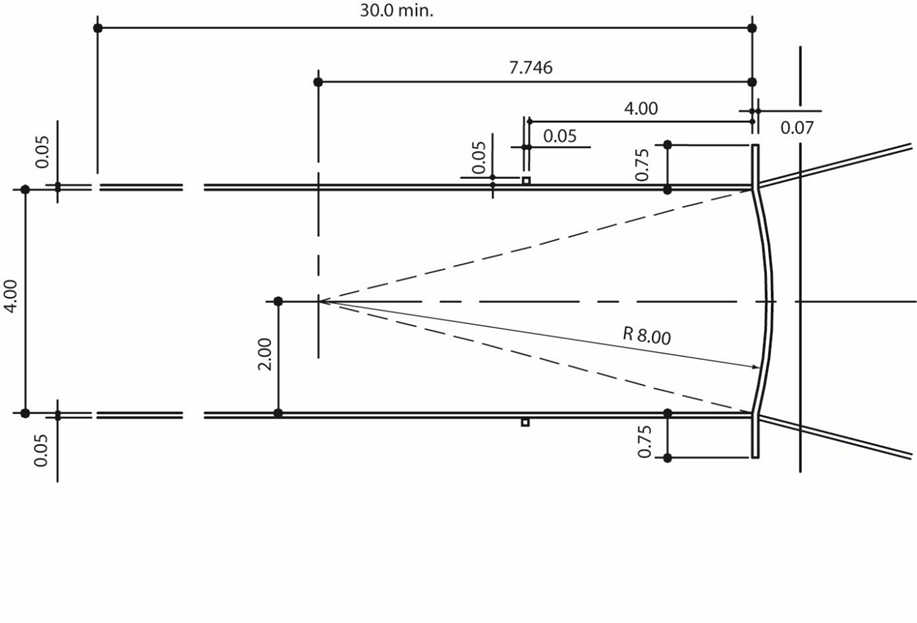 AvvikelserAvvikelser – samt eventuella kommentarer -  från gällande regler anges i tabellen nedanDetta formulär skall – komplett ifyllt – bifogas ansökan om certifikat för anläggningar där tävlingar i regi av Svenska Friidrottsförbundet skall arrangeras.Till formuläret bifogas följande handlingarRedovisning av tjockleksmätning (Bilaga A)Skisser visande mått- och nivåförhållanden (Bilaga B)Entreprenörens beräkningar för banmarkeringarPlanritning över anläggningenNamn på anläggningOrtNamn på anl.AdressUppgifter om konstruktörUppgifter om konstruktörUppgifter om konstruktörUppgifter om konstruktörFöretagHandläggareE-postAdressUppgifter om besiktningsmanUppgifter om besiktningsmanUppgifter om besiktningsmanUppgifter om besiktningsmanFöretagBesiktningsmanE-postAdressKvalifikationerDatum för besiktningInstrumentTyp:                                                                Typ:                                                                Typ:                                                                Datum för senaste kontroll av instrumentANLÄGGNINGSÄGAREAdressOrtE-postTelSignaturDatum1. Anläggning1. Anläggning1. Anläggning1. Anläggning1. Anläggning1. AnläggningAnläggningen skall visas på planritning. De olika delarna skall betecknas så att de lätt kan identifieras i textdokument.Norrpil skall visas.Anläggningen skall visas på planritning. De olika delarna skall betecknas så att de lätt kan identifieras i textdokument.Norrpil skall visas.Anläggningen skall visas på planritning. De olika delarna skall betecknas så att de lätt kan identifieras i textdokument.Norrpil skall visas.Anläggningen skall visas på planritning. De olika delarna skall betecknas så att de lätt kan identifieras i textdokument.Norrpil skall visas.Anläggningen skall visas på planritning. De olika delarna skall betecknas så att de lätt kan identifieras i textdokument.Norrpil skall visas.Anläggningen skall visas på planritning. De olika delarna skall betecknas så att de lätt kan identifieras i textdokument.Norrpil skall visas.Anläggningen skall visas på planritning. De olika delarna skall betecknas så att de lätt kan identifieras i textdokument.Norrpil skall visas.400m standard rundbana400m standard rundbanaJ NAnnanAnnanAnnan     mAntal rundbanor Antal rundbanor Antal rakbanorAntal rakbanorAntal rakbanorVattengravVattengravJ N Insida  Utsida Insida  Utsida Insida  Utsida Insida  UtsidaAnläggning för längd och trestegAnläggning för längd och tresteg      totaltSandgrop  varje ände en ände centrumAnläggning för höjdhoppAnläggning för höjdhopp      totaltAnläggning för stavhoppAnläggning för stavhopp      totaltAnsats-bana varje ände en ände  centrumAnläggning för kulstötningAnläggning för kulstötningAnläggning för diskus/slägga, kombineradAnläggning för diskus/slägga, kombineradAnläggning för diskus/slägga, kombineradAnläggning för diskus/slägga, kombineradAnläggning för diskus/slägga, kombineradAnläggning för diskus/slägga, kombineradAnläggning för enbart diskusAnläggning för enbart diskusAnläggning för enbart släggaAnläggning för enbart släggaAnläggning för enbart släggaAnläggning för spjutkastningAnläggning för spjutkastningNoteringar2. Uppvärmningsanläggning2. Uppvärmningsanläggning2. Uppvärmningsanläggning2. Uppvärmningsanläggning2. UppvärmningsanläggningTillgänglig uppvärmningsanläggningTillgänglig uppvärmningsanläggningTillgänglig uppvärmningsanläggningTillgänglig uppvärmningsanläggningTillgänglig uppvärmningsanläggningJ NAvstånd till tävlingsarenaAvstånd till tävlingsarenaAvstånd till tävlingsarenaAvstånd till tävlingsarenaAvstånd till tävlingsarena     mBeläggning lika arenaBeläggning lika arenaBeläggning lika arenaBeläggning lika arenaBeläggning lika arenaJ NBanlängd                                             m           Banlängd                                             m           Antal rund/rakbanorAntal rund/rakbanor      r/       r      r/       rHoppgrenar                                         HöjdHoppgrenar                                         Höjd      Stav      Längd      Tresteg      TrestegKastgrenar    separat yta          KulaKastgrenar    separat yta          Kula      Diskus      Slägga      Spjut      SpjutIngen uppvärmningsbana.  Finns park eller gräsyta tillgänglig?Ingen uppvärmningsbana.  Finns park eller gräsyta tillgänglig?Ingen uppvärmningsbana.  Finns park eller gräsyta tillgänglig?Ingen uppvärmningsbana.  Finns park eller gräsyta tillgänglig?Ingen uppvärmningsbana.  Finns park eller gräsyta tillgänglig?J NBeskrivning av park, gräsyta edBeskrivning av park, gräsyta edNoteringar1. Rundbanans konstruktionsmått1. Rundbanans konstruktionsmått1. Rundbanans konstruktionsmått1. Rundbanans konstruktionsmått1. Rundbanans konstruktionsmått1. Rundbanans konstruktionsmåttRadieRadie     mRadier för “tryckta kurvor”     m         m         m     m         m         mAvstånd mellan centrumpunkterAvstånd mellan centrumpunkterAvstånd mellan centrumpunkter     mBanlängd (Konstruerad längd vid innerlinje för innerbana)      mNominell banlängd (längd för löplinje) Nominell banlängd (längd för löplinje) Nominell banlängd (längd för löplinje) Nominell banlängd (längd för löplinje) Nominell banlängd (längd för löplinje)      mMått på sargMått på sargMått på sargHöjd      mBredd       mBredd       mMaterial till sargMaterial till sargMaterial till sargMaterial till sargMaterial till sargAntal rundbanorAntal rundbanorAntal rundbanorAntal rundbanorAntal rundbanorAntal sprintbanor, upploppAntal sprintbanor, upploppAntal sprintbanor, upploppAntal      Längd     mAntal sprintbanor, bortre långsidaAntal sprintbanor, bortre långsidaAntal sprintbanor, bortre långsidaAntal      Längd     m*För banor på bortre långsida skall mått anges i separat dokument*För banor på bortre långsida skall mått anges i separat dokument*För banor på bortre långsida skall mått anges i separat dokument*För banor på bortre långsida skall mått anges i separat dokument*För banor på bortre långsida skall mått anges i separat dokument*För banor på bortre långsida skall mått anges i separat dokumentBanbredd (konstruktionsbredd) Banbredd (konstruktionsbredd) Banbredd (konstruktionsbredd)      mLinjer till höger på varje bana är inräknad i banbredden. Linjer till höger på varje bana är inräknad i banbredden. Linjer till höger på varje bana är inräknad i banbredden. Linjer till höger på varje bana är inräknad i banbredden. Linjer till höger på varje bana är inräknad i banbredden. Linjer till höger på varje bana är inräknad i banbredden. Total banbredd (konstruktionsbredd) Total banbredd (konstruktionsbredd) Total banbredd (konstruktionsbredd) Total banbredd (konstruktionsbredd) Total banbredd (konstruktionsbredd)      mSäkerhetszon på insida Säkerhetszon på insida Säkerhetszon på insida      mSäkerhetszon på utsida     mOm säkerhetszon på insida är < 1,0m skall typ av hinder anges och redovisas på fotoOm säkerhetszon på insida är < 1,0m skall typ av hinder anges och redovisas på fotoOm säkerhetszon på insida är < 1,0m skall typ av hinder anges och redovisas på fotoOm säkerhetszon på insida är < 1,0m skall typ av hinder anges och redovisas på fotoOm säkerhetszon på insida är < 1,0m skall typ av hinder anges och redovisas på fotoOm säkerhetszon på insida är < 1,0m skall typ av hinder anges och redovisas på fotoNoteringar2. Beläggning på löp-, hopp och kastbanor2. Beläggning på löp-, hopp och kastbanor2. Beläggning på löp-, hopp och kastbanor2. Beläggning på löp-, hopp och kastbanor2. Beläggning på löp-, hopp och kastbanorCertifierade beläggningar, se förteckning på :  https://www.worldathletics.org/about-iaaf/documents/technical-informationCertifierade beläggningar, se förteckning på :  https://www.worldathletics.org/about-iaaf/documents/technical-informationCertifierade beläggningar, se förteckning på :  https://www.worldathletics.org/about-iaaf/documents/technical-informationCertifierade beläggningar, se förteckning på :  https://www.worldathletics.org/about-iaaf/documents/technical-informationCertifierade beläggningar, se förteckning på :  https://www.worldathletics.org/about-iaaf/documents/technical-informationTyp av syntetbeläggning Typ av syntetbeläggning Namn på tillverkare Namn på tillverkare Nummer på World Athletics certifikatNummer på World Athletics certifikatTotal tjocklek
(exkl, förstärkta ytor)     mmInstallerande företagInstallerande företagAdress Adress Datum för installationDatum för installationE-postFöretag för banmarkeringarFöretag för banmarkeringarNamn på person som utfört banmarkeringarNamn på person som utfört banmarkeringarDatum för banmarkeringarNoteringar3. Längd på rundbanaN°VinkelBana 1Bana 1Bana 2Bana 2Bana 3Bana 3Bana 4Bana 4Bana 5Bana 5Bana 6Bana 6Bana 7Bana 7Bana 8Bana 8Ev (Bana 9)Ev (Bana 9)R1 =      mR1 =      mR2 =      mR2 =      mR3 =      mR3 =      mR4 =      mR4 =      mR5 =      mR5 =      mR6 =      mR6 =      mR7 =      mR7 =      mR8 =      mR8 =      mR9 =      mR9 =      mLDLDLDLDLDLDLDLDLDgonmmmmmmmmmmmmmmmmmmmmmmmmmmm10.000218.200336.400454.500572.700690.9007109.1008127.3009145.50010163.60011181.80012200.000Medeltal1-12× 140.0001518.2001636.4001754.5001872.7001990.90020109.10021127.30022145.50023163.60024181.80025200.000Medeltal14-25× Medeltal för radie skall redovisas med 4 decimaler. (Värde på  datagenererat.)Om något “D” värde överskrider ± 5mm skall det kontrolleras att banbredden är 1,22m ± 0,01m.Medeltal för radie skall redovisas med 4 decimaler. (Värde på  datagenererat.)Om något “D” värde överskrider ± 5mm skall det kontrolleras att banbredden är 1,22m ± 0,01m.Medeltal för radie skall redovisas med 4 decimaler. (Värde på  datagenererat.)Om något “D” värde överskrider ± 5mm skall det kontrolleras att banbredden är 1,22m ± 0,01m.Medeltal för radie skall redovisas med 4 decimaler. (Värde på  datagenererat.)Om något “D” värde överskrider ± 5mm skall det kontrolleras att banbredden är 1,22m ± 0,01m.Medeltal för radie skall redovisas med 4 decimaler. (Värde på  datagenererat.)Om något “D” värde överskrider ± 5mm skall det kontrolleras att banbredden är 1,22m ± 0,01m.Medeltal för radie skall redovisas med 4 decimaler. (Värde på  datagenererat.)Om något “D” värde överskrider ± 5mm skall det kontrolleras att banbredden är 1,22m ± 0,01m.Medeltal för radie skall redovisas med 4 decimaler. (Värde på  datagenererat.)Om något “D” värde överskrider ± 5mm skall det kontrolleras att banbredden är 1,22m ± 0,01m.Medeltal för radie skall redovisas med 4 decimaler. (Värde på  datagenererat.)Om något “D” värde överskrider ± 5mm skall det kontrolleras att banbredden är 1,22m ± 0,01m.Medeltal för radie skall redovisas med 4 decimaler. (Värde på  datagenererat.)Om något “D” värde överskrider ± 5mm skall det kontrolleras att banbredden är 1,22m ± 0,01m.Medeltal för radie skall redovisas med 4 decimaler. (Värde på  datagenererat.)Om något “D” värde överskrider ± 5mm skall det kontrolleras att banbredden är 1,22m ± 0,01m.Medeltal för radie skall redovisas med 4 decimaler. (Värde på  datagenererat.)Om något “D” värde överskrider ± 5mm skall det kontrolleras att banbredden är 1,22m ± 0,01m.Medeltal för radie skall redovisas med 4 decimaler. (Värde på  datagenererat.)Om något “D” värde överskrider ± 5mm skall det kontrolleras att banbredden är 1,22m ± 0,01m.Medeltal för radie skall redovisas med 4 decimaler. (Värde på  datagenererat.)Om något “D” värde överskrider ± 5mm skall det kontrolleras att banbredden är 1,22m ± 0,01m.Medeltal för radie skall redovisas med 4 decimaler. (Värde på  datagenererat.)Om något “D” värde överskrider ± 5mm skall det kontrolleras att banbredden är 1,22m ± 0,01m.Medeltal för radie skall redovisas med 4 decimaler. (Värde på  datagenererat.)Om något “D” värde överskrider ± 5mm skall det kontrolleras att banbredden är 1,22m ± 0,01m.Medeltal för radie skall redovisas med 4 decimaler. (Värde på  datagenererat.)Om något “D” värde överskrider ± 5mm skall det kontrolleras att banbredden är 1,22m ± 0,01m.Medeltal för radie skall redovisas med 4 decimaler. (Värde på  datagenererat.)Om något “D” värde överskrider ± 5mm skall det kontrolleras att banbredden är 1,22m ± 0,01m.Medeltal för radie skall redovisas med 4 decimaler. (Värde på  datagenererat.)Om något “D” värde överskrider ± 5mm skall det kontrolleras att banbredden är 1,22m ± 0,01m.Medeltal för radie skall redovisas med 4 decimaler. (Värde på  datagenererat.)Om något “D” värde överskrider ± 5mm skall det kontrolleras att banbredden är 1,22m ± 0,01m.Medeltal för radie skall redovisas med 4 decimaler. (Värde på  datagenererat.)Om något “D” värde överskrider ± 5mm skall det kontrolleras att banbredden är 1,22m ± 0,01m.13S26S27A28ABana 1MåttVinkelLängdMedellängd på radie i kurva A – D     m200.000 gon     mMedellängd på radie i kurva C – B     m200.000 gon     mRaksträcka D – C (13)n/an/a     mRaksträcka B – A (26)n/an/a     mLängd på innersargn/an/a     mBana 1MåttavvikelseVinkelLängd- avvikelseAvvikelse i medeltal från önskat värde A – D     m200.000 gon     mAvvikelse i medeltal från önskat värde C – B     m200.000 gon     mRaksträcka D – C (13)n/an/a     mRaksträcka B – A (26)n/an/a     mLängd på insida sarg (mot bana)n/an/a     mLängd på innerlinje vid sarg 200.000     m (+)Längd på teoretisk löplinje (vid  0,30m)0,300 ×  × 21,885m (+)Teoretisk löplängd (TRD)Teoretisk löplängd (TRD)=      m3.4 Certifiering av  löplängden3.4 Certifiering av  löplängden3.4 Certifiering av  löplängden3.4 Certifiering av  löplängdenInnerbanans teoretiska löplinje är längre än 400mInnerbanans teoretiska löplinje är längre än 400mInnerbanans teoretiska löplinje är längre än 400m J NBeräknad differens av        m (TRD-400m) är inom godkänd tolerans av +0,040m. Beräknad differens av        m (TRD-400m) är inom godkänd tolerans av +0,040m. Beräknad differens av        m (TRD-400m) är inom godkänd tolerans av +0,040m.  J NLängd på teoretisk löplinje är beräknad 0,300m innanför sargens kant. Längd på teoretisk löplinje är beräknad 0,300m innanför sargens kant. Längd på teoretisk löplinje är beräknad 0,300m innanför sargens kant.  J NLängd på teoretisk löplinje för övriga banor är beräknad 0,200m från kant på banans inre linjeLängd på teoretisk löplinje för övriga banor är beräknad 0,200m från kant på banans inre linjeLängd på teoretisk löplinje för övriga banor är beräknad 0,200m från kant på banans inre linje J NLöpning sker I vänstervarv. Banor är numrerade från vänster till höger. Bana 1 är nr 1Löpning sker I vänstervarv. Banor är numrerade från vänster till höger. Bana 1 är nr 1Löpning sker I vänstervarv. Banor är numrerade från vänster till höger. Bana 1 är nr 1 J NMått före 110m startlinje*     mLängd på uppbromsningssträcka efter mållinje*      m4. Lutning på rundbanaRundbanan lutar in mot innerbanan.J  NLutning i tvärled är mindre än 1:100 (1,0%)J  NBanans lutning (medlut) i löpriktningen – från start till mål – är mindre än 1:1000 (0,1%) J  NNoteringar5. Linjemarkeringar5.1 Allmänt5.1 Allmänt5.1 Allmänt5.1 Allmänt5.1 Allmänt5.1 AllmäntBanmarkeringar är utförda enligt Svensk Friidrotts banmarkeringsritningBanmarkeringar är utförda enligt Svensk Friidrotts banmarkeringsritningBanmarkeringar är utförda enligt Svensk Friidrotts banmarkeringsritningBanmarkeringar är utförda enligt Svensk Friidrotts banmarkeringsritningBanmarkeringar är utförda enligt Svensk Friidrotts banmarkeringsritningBanmarkeringar är utförda enligt Svensk Friidrotts banmarkeringsritningJ  NAlla banor är markerade med vita linjerAlla banor är markerade med vita linjerAlla banor är markerade med vita linjerAlla banor är markerade med vita linjerAlla banor är markerade med vita linjerAlla banor är markerade med vita linjerJ  NAlla markeringar är 0,05m breda. Dock smalare linjer för placering av häckar i ungdoms- och veteranklasser.Alla markeringar är 0,05m breda. Dock smalare linjer för placering av häckar i ungdoms- och veteranklasser.Alla markeringar är 0,05m breda. Dock smalare linjer för placering av häckar i ungdoms- och veteranklasser.Alla markeringar är 0,05m breda. Dock smalare linjer för placering av häckar i ungdoms- och veteranklasser.Alla markeringar är 0,05m breda. Dock smalare linjer för placering av häckar i ungdoms- och veteranklasser.Alla markeringar är 0,05m breda. Dock smalare linjer för placering av häckar i ungdoms- och veteranklasser.J  NAlla startlinjer (utom evolventer) är markerade i rät vinkel mot banlinjernaAlla startlinjer (utom evolventer) är markerade i rät vinkel mot banlinjernaAlla startlinjer (utom evolventer) är markerade i rät vinkel mot banlinjernaAlla startlinjer (utom evolventer) är markerade i rät vinkel mot banlinjernaAlla startlinjer (utom evolventer) är markerade i rät vinkel mot banlinjernaAlla startlinjer (utom evolventer) är markerade i rät vinkel mot banlinjernaJ  NStartlinjer för 800m är markerade så att löpning i första kurvan sker på separata banor. Läge för startlinjer och 0,05m bred nedlöpningsevolvent – i grön kulör – i början av bortre långsidan är beräknade enligt World Athletics Manual.  Startlinjer för 800m är markerade så att löpning i första kurvan sker på separata banor. Läge för startlinjer och 0,05m bred nedlöpningsevolvent – i grön kulör – i början av bortre långsidan är beräknade enligt World Athletics Manual.  Startlinjer för 800m är markerade så att löpning i första kurvan sker på separata banor. Läge för startlinjer och 0,05m bred nedlöpningsevolvent – i grön kulör – i början av bortre långsidan är beräknade enligt World Athletics Manual.  Startlinjer för 800m är markerade så att löpning i första kurvan sker på separata banor. Läge för startlinjer och 0,05m bred nedlöpningsevolvent – i grön kulör – i början av bortre långsidan är beräknade enligt World Athletics Manual.  Startlinjer för 800m är markerade så att löpning i första kurvan sker på separata banor. Läge för startlinjer och 0,05m bred nedlöpningsevolvent – i grön kulör – i början av bortre långsidan är beräknade enligt World Athletics Manual.  Startlinjer för 800m är markerade så att löpning i första kurvan sker på separata banor. Läge för startlinjer och 0,05m bred nedlöpningsevolvent – i grön kulör – i början av bortre långsidan är beräknade enligt World Athletics Manual.  J  NLäge för evolventer för gruppstarter för 1000m, 2000m, 3000m, 3000m hinder (valfritt), 5000m och 10000m är beräknade så att alla löpare springer samma distans. En grön markering 0,05x0,05m på innerlinjen - vid början på raksträckan - för gruppstarten anger läge för när gruppstartens löpare får springa in på innerbanan Läge för evolventer för gruppstarter för 1000m, 2000m, 3000m, 3000m hinder (valfritt), 5000m och 10000m är beräknade så att alla löpare springer samma distans. En grön markering 0,05x0,05m på innerlinjen - vid början på raksträckan - för gruppstarten anger läge för när gruppstartens löpare får springa in på innerbanan Läge för evolventer för gruppstarter för 1000m, 2000m, 3000m, 3000m hinder (valfritt), 5000m och 10000m är beräknade så att alla löpare springer samma distans. En grön markering 0,05x0,05m på innerlinjen - vid början på raksträckan - för gruppstarten anger läge för när gruppstartens löpare får springa in på innerbanan Läge för evolventer för gruppstarter för 1000m, 2000m, 3000m, 3000m hinder (valfritt), 5000m och 10000m är beräknade så att alla löpare springer samma distans. En grön markering 0,05x0,05m på innerlinjen - vid början på raksträckan - för gruppstarten anger läge för när gruppstartens löpare får springa in på innerbanan Läge för evolventer för gruppstarter för 1000m, 2000m, 3000m, 3000m hinder (valfritt), 5000m och 10000m är beräknade så att alla löpare springer samma distans. En grön markering 0,05x0,05m på innerlinjen - vid början på raksträckan - för gruppstarten anger läge för när gruppstartens löpare får springa in på innerbanan Läge för evolventer för gruppstarter för 1000m, 2000m, 3000m, 3000m hinder (valfritt), 5000m och 10000m är beräknade så att alla löpare springer samma distans. En grön markering 0,05x0,05m på innerlinjen - vid början på raksträckan - för gruppstarten anger läge för när gruppstartens löpare får springa in på innerbanan J  NDe 4 tangeringspunkterna för raksträckorna och de punkter där hindervarvets kurvor övergår till rundbanan samt hinderbanans raksträckor skall markeras med svarta kvadrater 0,05 x 0,05m. Markeringar utförs på innerbanans innerlinje. De 4 tangeringspunkterna för raksträckorna och de punkter där hindervarvets kurvor övergår till rundbanan samt hinderbanans raksträckor skall markeras med svarta kvadrater 0,05 x 0,05m. Markeringar utförs på innerbanans innerlinje. De 4 tangeringspunkterna för raksträckorna och de punkter där hindervarvets kurvor övergår till rundbanan samt hinderbanans raksträckor skall markeras med svarta kvadrater 0,05 x 0,05m. Markeringar utförs på innerbanans innerlinje. De 4 tangeringspunkterna för raksträckorna och de punkter där hindervarvets kurvor övergår till rundbanan samt hinderbanans raksträckor skall markeras med svarta kvadrater 0,05 x 0,05m. Markeringar utförs på innerbanans innerlinje. De 4 tangeringspunkterna för raksträckorna och de punkter där hindervarvets kurvor övergår till rundbanan samt hinderbanans raksträckor skall markeras med svarta kvadrater 0,05 x 0,05m. Markeringar utförs på innerbanans innerlinje. De 4 tangeringspunkterna för raksträckorna och de punkter där hindervarvets kurvor övergår till rundbanan samt hinderbanans raksträckor skall markeras med svarta kvadrater 0,05 x 0,05m. Markeringar utförs på innerbanans innerlinje. J  NFöljande startevolventer är – där så är lämpligt - dragna ut till den syntetiska beläggningens ytterkant:Följande startevolventer är – där så är lämpligt - dragna ut till den syntetiska beläggningens ytterkant:Följande startevolventer är – där så är lämpligt - dragna ut till den syntetiska beläggningens ytterkant:Följande startevolventer är – där så är lämpligt - dragna ut till den syntetiska beläggningens ytterkant:Följande startevolventer är – där så är lämpligt - dragna ut till den syntetiska beläggningens ytterkant:Följande startevolventer är – där så är lämpligt - dragna ut till den syntetiska beläggningens ytterkant:Följande startevolventer är – där så är lämpligt - dragna ut till den syntetiska beläggningens ytterkant:1500m1500mJ  N 5000mJ  N 10000mJ  N                                  Startlinjer för 4 × 400m utförda enligt Manual (cf. 5.5 Int’l Relay Races)Startlinjer för 4 × 400m utförda enligt Manual (cf. 5.5 Int’l Relay Races)Startlinjer för 4 × 400m utförda enligt Manual (cf. 5.5 Int’l Relay Races)Startlinjer för 4 × 400m utförda enligt Manual (cf. 5.5 Int’l Relay Races)Startlinjer för 4 × 400m utförda enligt Manual (cf. 5.5 Int’l Relay Races)Startlinjer för 4 × 400m utförda enligt Manual (cf. 5.5 Int’l Relay Races)J  NVid banlinjers korsning med mållinje skall finnas en svart markering 0,05 x 0,025m Vid banlinjers korsning med mållinje skall finnas en svart markering 0,05 x 0,025m Vid banlinjers korsning med mållinje skall finnas en svart markering 0,05 x 0,025m Vid banlinjers korsning med mållinje skall finnas en svart markering 0,05 x 0,025m Vid banlinjers korsning med mållinje skall finnas en svart markering 0,05 x 0,025m Vid banlinjers korsning med mållinje skall finnas en svart markering 0,05 x 0,025m J  NOmedelbart före mållinje skall finnas siffror med bannummer. Siffrornas höjd min 0,5m. Innerbanan skall ha nummer 1. Omedelbart före mållinje skall finnas siffror med bannummer. Siffrornas höjd min 0,5m. Innerbanan skall ha nummer 1. Omedelbart före mållinje skall finnas siffror med bannummer. Siffrornas höjd min 0,5m. Innerbanan skall ha nummer 1. Omedelbart före mållinje skall finnas siffror med bannummer. Siffrornas höjd min 0,5m. Innerbanan skall ha nummer 1. Omedelbart före mållinje skall finnas siffror med bannummer. Siffrornas höjd min 0,5m. Innerbanan skall ha nummer 1. Omedelbart före mållinje skall finnas siffror med bannummer. Siffrornas höjd min 0,5m. Innerbanan skall ha nummer 1. J  NVita linjer – 0,03m breda – är markerade 1, 2, 3, 4 och 5m från mållinje. Linjer utförda med varierande längd (längst närmast mållinje) eller med längden 0,4mVita linjer – 0,03m breda – är markerade 1, 2, 3, 4 och 5m från mållinje. Linjer utförda med varierande längd (längst närmast mållinje) eller med längden 0,4mVita linjer – 0,03m breda – är markerade 1, 2, 3, 4 och 5m från mållinje. Linjer utförda med varierande längd (längst närmast mållinje) eller med längden 0,4mVita linjer – 0,03m breda – är markerade 1, 2, 3, 4 och 5m från mållinje. Linjer utförda med varierande längd (längst närmast mållinje) eller med längden 0,4mVita linjer – 0,03m breda – är markerade 1, 2, 3, 4 och 5m från mållinje. Linjer utförda med varierande längd (längst närmast mållinje) eller med längden 0,4mVita linjer – 0,03m breda – är markerade 1, 2, 3, 4 och 5m från mållinje. Linjer utförda med varierande längd (längst närmast mållinje) eller med längden 0,4mJ  NNoteringarLopp helt eller delvis på separata banorLopp helt eller delvis på separata banorLopp helt eller delvis på separata banorLopp helt eller delvis på separata banorLopp helt eller delvis på separata banor100mVitRaksträckaLöpning på separata banorJ  N110mVitRaksträckaLöpning på separata banorJ  N200mVitRundbanaLöpning på separata banorJ  N400mVitRundbanaLöpning på separata banorJ  N800mVit / grön/vitRundbanaFörsta kurvan på separata banorJ  N4 × 400mVit / ljusblå/vitRundbanaTre kurvor på separata banorJ  NStartevolventerStartevolventerStartevolventerStartevolventerStartevolventerStartevolventer800mVitBana 1 – ytterbana2 fulla varv2 fulla varvJ  N2000mVitBana 1 – ytterbana5 fulla varv5 fulla varvJ  N10000mVitBana 1 – ytterbana25 fulla varv25 fulla varvJ  N2000mVitGruppstart(5–8 eller 4–6)5 fulla varvFörsta kurvan 
(bana 5 eller 4)J  N10000mVitGruppstart(5–8 eller 4–6)25 fulla varvFörsta kurvan 
(bana 5 eller 4)J  N1000mVitBana 1 – ytterbana2 fulla varv + 200m2 fulla varv + 200mJ  N3000mVitBana 1 – ytterbana7 fulla varv + 200m7 fulla varv + 200mJ  N5000mVitBana 1 – ytterbana12 fulla varv + 200m12 fulla varv + 200mJ  N1000mVitGruppstart 
(5–8 eller 4–6)2 fulla varv + 200mFörsta kurvan 
(bana 5 eller 4)J  N3000mVitGruppstart 
(5–8 eller 4–6)7 fulla varv + 200mFörsta kurvan 
(bana 5 eller 4)J  N5000mVitGruppstart 
(5–8 eller 4–6)12 fulla varv + 200mFörsta kurvan 
(bana 5 eller 4)J  N1500mVitBana 1 – ytterbana3 fulla varv + 300m3 fulla varv + 300mJ  NMileVitBana 1 – ytterbana4 fulla varv + 9.34m4 fulla varv + 9.34mJ  N1500 och 2000mVitBana 1 – ytterbanaHinderbanaHinderbanaJ  N3000mVitBana 1 – ytterbanaHinderbanaHinderbanaJ  NVitNoteringarAlla distanser är mätta medurs från den kant på mållinjen, som ligger närmast startlinjen, till den kant på startlinjen som ligger längst från mållinjen.    J  NUtförande av startevolventer är sådant att alla löpare får samma distans till mål. J  N StartBana 1Bana 2Bana 3Bana 4Bana 5Bana 6Bana 7Bana 8(Bana 9)100m110m200m400m800m4 × 400mStartBana 1Bana 2Bana 3Bana 4Bana 5Bana 6Bana 7Bana 8(Bana 9)100m110mStart-evolventBana 1Bana 2Bana 3Bana 4Bana 5Bana 6Bana 7Bana 8(Bana 9)1500m1000m3000m5000m800m2000m10000m1000m3000m3000mH*5000mGruppstarter bana 5–8Gruppstarter bana 5–8Gruppstarter bana 5–8Gruppstarter bana 5–82000m10000mGruppstarter bana 5–8Gruppstarter bana 5–8Gruppstarter bana 5–8Gruppstarter bana 5–8*valfritt*valfritt*valfritt*valfritt*valfritt*valfritt*valfritt*valfritt*valfritt*valfrittNoteringar10:e9:e8:e7:e6:e5:e4:e3:e2:a1:a100mH110mH400mH10:e9:e8:e7:e6:e5:e4:e3:e2:a1:a100mH110mH110m häck (Män)Blå rektangel0,10m × 0,05mJ  N100m häck (Kvinnor)Gul rektangel0,10m × 0,05mJ  N400m häck (Män / Kvinnor)Grön rektangel0,10m × 0,05mJ  NDet finns 10 häckar markerade på varje bana. Avstånd mellan häckar är enligt Regel, kap F pkt 4.13.1. J  NMarkeringar finns till höger och vänster på varje bana. Utförande av markeringar är enligt banmarkeringsritning.J  NNoteringarVäxlingszonVäxlingszonBana 1Bana 2Bana 3Bana 4Bana 5Bana 6Bana 7Bana 8(Bana 9)3:eSlut: gul linje3:eDistanslinje: vit3:eStart: gul linje2:aSlut: gul linje2:aDistanslinje: vit2:aStart: gul linje1:aSlut: gul linje1:aDistanslinje: vit1:aStart: gul linjeMått på växlingszon är enligt Regel kap F pkt 1.3.7 mfl.J  NStorlek på markeringar samt kulörer är enligt Svensk Friidrotts banmarkeringsritning.J  NVäxlingszonVäxlingszonBana 1Bana 2Bana 3Bana 4Bana 5Bana 6Bana 7Bana 8(Bana 9)2:a sträckanSlut: blå linje2:a sträckanMitt: vitoch grön linje2:a sträckanStart: blå linjeFörsta sträckan och andra sträckans första kurva löps på separata banor fram till nedlöpningslinje i slutet av första kurvanJ  NMått på växlingszoner är enligt Regel kap F pkt 1.3.7 mfl.J  NStorlek på markeringar samt kulörer är enligt Svensk Friidrott banmarkeringsritning.J  NNoteringar1. Bana med vattengrav innanför rundbananDet finns innersarg på hinderbanan200.000J  NLängd/ VinkelLängd/ VinkelMeasuredRadie för innerlinjeR     m (=)Teoretisk löplinje för rundbananL     m (=)Teoretisk löplinje för hinderbanal     m (=)Avstånd mellan centrumpunkterS     m (=)Radie för hinderbanans innerlinjer     m (=)Vinkel 1 rundbana     ⁰ (=)Vinkel 2 hinderbana     ⁰ (=)LängdLängdMåttKurva 1 (rundbana)a      m (+)Kurva 2 (hinderbana)b      m (+)Raksträcka till centrumlinjec      m (+)Hinderbanans halva längd (a+b+c)z      m (=)Helt symmetrisk hinderbana (2z)d      m (=)Kurva A–De      m (+)Raksträcka B–Af      m (+)Raksträcka D–Cg      m (+)Längd på hindervarv (d+e+f+g)h      m (=)Teoretiskt måttUppmätt längdDifferensLäge1500m hinder1500-3h=       m      m      mföre D2000m hinder2000-5h=       m      m      mföre A3000m hinder3000-7h=       m      m      mföre C2. Bana med vattengrav utanför rundbananDet finns innersarg på hinderbananJ  NLängdLängdMåttRadie för rundbananR     m (=)Teoretisk löplinje för rundbananL     m (=)Teoretisk löplinje för hinderbananl     m (=)Radie för hinderbanans innerlinje/sargr     m (=)LängdLängdMåttVattengravskurvaa     m (+)2 övergångssträckorb     m (+)Hindervarv (a+b)d     m (=)Kurva A–De     m (+)Raksträcka B–Af     m (+)Raksträcka D–Cg     m (+)Hindervarv (d+e+f+g)h     m (=)Teoretisk längdMåttDifferensLäge1500m hinder1500-3h=       m     m     mmellan D och C2000m hinder5h-2000=       m     m     mefter A3000m hinder3000-7h=       m     m     mföre A3. Läge för hinderHinderbock1–22–33–44–55–1Vattengrav på insida rundbana     m     m     m     m     mVattengrav på utsida hinderbana      m     m     m     m     m3000mH3000mH2000mH2000mHAvstånd från mållinje till 1:a hinderAvstånd från mållinje till 1:a hinder     m     mn/an/aAvstånd från 5:e hinder till mållinje Avstånd från 5:e hinder till mållinje      m     mn/an/aAvstånd från startlinje till första hinder (som hoppas)Avstånd från startlinje till första hinder (som hoppas)     m     m4. Vattengrav4. VattengravMåttMåttMåttLängd inkl. hinderbockLängd inkl. hinderbock     m     m     mBredd insidaBredd insida     m     m     mLängd insida konstruktion                aLängd insida konstruktion                a     m     m     mDjup                                                 b  Djup                                                 b       m     m     mLängd på botten                              cLängd på botten                              c     m     m     mLutningsvinkel                        (tan-1 b/(a-c))Lutningsvinkel                        (tan-1 b/(a-c))     ⁰     ⁰     ⁰Längd på hinderbockLängd på hinderbock      m      m      mMÄNP17KVINNORHöjd på hinder (Män 0,914, P17 0,838 Kvinnor 0,762)Höjd på hinder (Män 0,914, P17 0,838 Kvinnor 0,762)     m     m     mNoteringar1. Anläggning för höjdhopp1. Anläggning för höjdhoppYta AYta BAnsatsbanaLängd (m)AnsatsbanaIngår rundbanan i ansatslängden?J NJ NUpphoppsytaYtan är horisontell alt. utförd med reglementsenlig lutningJ NJ NLutningMaximalt medlut i riktning mot ribbans mitt – de sista 15m – är mindre än 1:167 (0,6%). J NJ NRedovisa ansatsbanans nivåer (med utgångspunkt från ribbans mitt) för alla banor i bilaga B.Redovisa ansatsbanans nivåer (med utgångspunkt från ribbans mitt) för alla banor i bilaga B.Redovisa ansatsbanans nivåer (med utgångspunkt från ribbans mitt) för alla banor i bilaga B.Redovisa ansatsbanans nivåer (med utgångspunkt från ribbans mitt) för alla banor i bilaga B.2. Anläggning för stavhopp2. Anläggning för stavhoppYta A1Yta B1Yta A2Yta B2Ansats-banaLängd     m     m     m     mAnsats-banaBredd     m     m     m     mAnsats-banaMarkerad med vita linjer b=0,05m J NJ NJ NJ NAnsats-banaDet finns markeringar vid ansatsbanans sida för varje 0,5m mellan 2,5 och 5m från 0-linjen och vid varje meter mellan 5m och 18m.  J NJ NJ NJ NLutningBanans maximala lutning i tvärled är mindre än 1:100J NJ NJ NJ NLutningFör ansatsbanans sista 40m är medlut mindre än 1:1000. J NJ  NJ  NJ  NStavlådaStorlek, material och konstruktion är reglementsenligaJ NJ NJ NJ  N0-linjeEn vit, 0,01m bred linje är markerad i rät vinkel mot banans centrumlinje och i linje med överkant stavlådans smala del. Linjen är – på båda sidor – utdragen 3,5m från banas mittlinjeJ  NJ  NJ  NJ  N3. Anläggning för längdhopp3. Anläggning för längdhoppYta A1Yta B1Yta A2Yta B2Uppgifter skall – för dubbelriktade banor – lämnas för båda löpriktningarUppgifter skall – för dubbelriktade banor – lämnas för båda löpriktningarUppgifter skall – för dubbelriktade banor – lämnas för båda löpriktningarUppgifter skall – för dubbelriktade banor – lämnas för båda löpriktningarUppgifter skall – för dubbelriktade banor – lämnas för båda löpriktningarUppgifter skall – för dubbelriktade banor – lämnas för båda löpriktningarAnsats-banaLängd     m     m     m     mAnsats-banaBredd     m     m     m     mAnsats-banaLinjer är markerade vita. Bredd 0,05m J NY NJ NJ NLutningAnsatsbanans lutning i tvärled är mindre än 1:100J NY NJ NJ NLutningFör de sista 40m av ansatsbanan är övergripande medlutningen i löpriktningen , mindre än 1:1000J NJ NJ NJ NAnsats-plankaPlankan är reglementsenligJ NJ NJ NJ NAnsats-plankaAvstånd mellan övertrampslinje och bortre del av sandgrop     m     m     m     mAnsats-plankaAvstånd mellan övertrampslinje och närmaste del av sandgrop     m     m     m     mLandnings-ytaTotal bredd     m     m     m     mLandnings-ytaCentrumlinje för ansatsbana är i linje med centrumlinje för sandgropJ NJ NJ NJ NAnge nivåer enligt formulär “Mått och nivåer” (bilaga B).Ange nivåer enligt formulär “Mått och nivåer” (bilaga B).Ange nivåer enligt formulär “Mått och nivåer” (bilaga B).Ange nivåer enligt formulär “Mått och nivåer” (bilaga B).Ange nivåer enligt formulär “Mått och nivåer” (bilaga B).Ange nivåer enligt formulär “Mått och nivåer” (bilaga B).Noteringar4. Anläggning för tresteg4. Anläggning för tresteg4. Anläggning för trestegYta A1Yta B1Yta A2Yta B2Uppgifter skall – för dubbelriktade banor – lämnas för båda löpriktningarUppgifter skall – för dubbelriktade banor – lämnas för båda löpriktningarUppgifter skall – för dubbelriktade banor – lämnas för båda löpriktningarUppgifter skall – för dubbelriktade banor – lämnas för båda löpriktningarUppgifter skall – för dubbelriktade banor – lämnas för båda löpriktningarUppgifter skall – för dubbelriktade banor – lämnas för båda löpriktningarUppgifter skall – för dubbelriktade banor – lämnas för båda löpriktningarAnsats-banaLängdMän     m     m     m     mAnsats-banaLängdKvinnor     m     m     m     mAnsats-banaBreddBredd     m     m     m     mAnsats-banaLinjer är markerade vita. Bredd 0,05mLinjer är markerade vita. Bredd 0,05mJ NJ NJ NJ NLutningAnsatsbanans lutning i tvärled är mindre än 1:100Ansatsbanans lutning i tvärled är mindre än 1:100J NJ NJ NJ NLutningFör de sista 40m av ansatsbanan är övergripande medlutningen i löpriktningen, mindre än 1:1000För de sista 40m av ansatsbanan är övergripande medlutningen i löpriktningen, mindre än 1:1000J NJ NJ NJ NAnsats-plankaPlankan är reglementsenligPlankan är reglementsenligJ NJ NJ NJ NAnsats-plankaAvstånd mellan övertrampslinje och bortre del av sandgropMän     m     m     m     mAnsats-plankaAvstånd mellan övertrampslinje och bortre del av sandgropKvinnor     m     m     m     mAnsats-plankaAvstånd mellan övertrampslinje och bortre del av sandgropMän     m     m     m     mAnsats-plankaAvstånd mellan övertrampslinje och bortre del av sandgropKvinnor     m     m     m     mLandnings-ytaTotal breddTotal bredd     m     m     m     mLandnings-ytaCentrumlinje för ansatsbana är i linje med centrumlinje för sandgropCentrumlinje för ansatsbana är i linje med centrumlinje för sandgropJ NJ NJ NJ  NAnge – i separat formulär (bilaga B) – nivåer lika längdhopp. Separata formulär för varje trestegsplanka..Ange – i separat formulär (bilaga B) – nivåer lika längdhopp. Separata formulär för varje trestegsplanka..Ange – i separat formulär (bilaga B) – nivåer lika längdhopp. Separata formulär för varje trestegsplanka..Ange – i separat formulär (bilaga B) – nivåer lika längdhopp. Separata formulär för varje trestegsplanka..Ange – i separat formulär (bilaga B) – nivåer lika längdhopp. Separata formulär för varje trestegsplanka..Ange – i separat formulär (bilaga B) – nivåer lika längdhopp. Separata formulär för varje trestegsplanka..Ange – i separat formulär (bilaga B) – nivåer lika längdhopp. Separata formulär för varje trestegsplanka..Noteringar1. Anläggning för kulstötning1. Anläggning för kulstötning1. Anläggning för kulstötningRing ARing BRing CKastringMaterial är i överensstämmelse med reglerMaterial är i överensstämmelse med reglerJ NJ NJ NKastringÖversida stålring är i nivå (jäms med) med omgivande markytaÖversida stålring är i nivå (jäms med) med omgivande markytaJ NJ NJ NKastringVita linjer (min. 0,75m) är markerade från stålringenVita linjer (min. 0,75m) är markerade från stålringenJ NJ NJ NKastringMaterial i ytan i ringenMaterial i ytan i ringenKastringYtan i ringen är lägre än stålringens överkantYtan i ringen är lägre än stålringens överkantJ NJ NJ NKastringStålringen är min. 6mm och vitmåladStålringen är min. 6mm och vitmåladJ NJ NJ NKastringD1Djup anges för varje ände på diameternDiameter     m     m     mKastringD1Djup anges för varje ände på diameternDjup     m     m     mKastringD1Djup anges för varje ände på diameternDjup     m     m     mKastringD2Diameter     m     m     mKastringD2Djup     m     m     mKastringD2Djup     m     m     mKastringD3Diameter     m     m     mKastringD3Djup     m     m     mKastringD3Djup     m     m     mKastringD4Diameter     m     m     mKastringD4Djup     m     m     mKastringD4Djup     m     m     mKastringDjup mitt i ringenDjup mitt i ringen     m     m     mKast-sektorBestår av (material):Består av (material):Kast-sektorStörsta övergripande medlut i kastriktningen är mindre än  1:1000Största övergripande medlut i kastriktningen är mindre än  1:1000J NJ NJ  NI separat formulär (bilaga B) anges nivå på ringens mitt samt 10m, 15m, 20m och 25m ut i landningsytan. I separat formulär (bilaga B) anges nivå på ringens mitt samt 10m, 15m, 20m och 25m ut i landningsytan. I separat formulär (bilaga B) anges nivå på ringens mitt samt 10m, 15m, 20m och 25m ut i landningsytan. I separat formulär (bilaga B) anges nivå på ringens mitt samt 10m, 15m, 20m och 25m ut i landningsytan. I separat formulär (bilaga B) anges nivå på ringens mitt samt 10m, 15m, 20m och 25m ut i landningsytan. I separat formulär (bilaga B) anges nivå på ringens mitt samt 10m, 15m, 20m och 25m ut i landningsytan. 2. Anläggning för diskuskastning2. Anläggning för diskuskastning2. Anläggning för diskuskastningCircle ACircle BKastringMaterial är i överensstämmelse med reglerMaterial är i överensstämmelse med reglerJ NJ NKastringÖversida stålring är i nivå (jäms med) med omgivande markytaÖversida stålring är i nivå (jäms med) med omgivande markytaJ NJ NKastringVita linjer (min. 0,75m) är markerade från stålringenVita linjer (min. 0,75m) är markerade från stålringenJ NJ NKastringMaterial i ytan i ringenMaterial i ytan i ringenKastringYtan i ringen är lägre än stålringens överkantYtan i ringen är lägre än stålringens överkantJ NJ NKastringStålringen är min. 6mm och vitmåladStålringen är min. 6mm och vitmåladJ NJ NKastringD1Djup anges för varje ände på diameternDiameter     m     mKastringD1Djup anges för varje ände på diameternDjup     m     mKastringD1Djup anges för varje ände på diameternDjup     m     mKastringD2Diameter     m     mKastringD2Djup     m     mKastringD2Djup     m     mKastringD3Diameter     m     mKastringD3Djup     m     mKastringD3Djup     m     mKastringD4Diameter     m     mKastringD4Djup     m     mKastringD4Djup     m     mKastringDjup mitt i ringenDjup mitt i ringen     m     mKast-sektor Består av (material):Består av (material):Kast-sektor Största övergripande medlut i kastriktningen är mindre än  1:1000Största övergripande medlut i kastriktningen är mindre än  1:1000Y NY NI separat formulär (bilaga B) anges nivå på ringens mitt samt 30m, 50m, 70m och 80m ut i landningsytan.I separat formulär (bilaga B) anges nivå på ringens mitt samt 30m, 50m, 70m och 80m ut i landningsytan.I separat formulär (bilaga B) anges nivå på ringens mitt samt 30m, 50m, 70m och 80m ut i landningsytan.I separat formulär (bilaga B) anges nivå på ringens mitt samt 30m, 50m, 70m och 80m ut i landningsytan.I separat formulär (bilaga B) anges nivå på ringens mitt samt 30m, 50m, 70m och 80m ut i landningsytan.3. Anläggning för släggkastning3. Anläggning för släggkastning3. Anläggning för släggkastningCircle ACircle BSläggkastning får ske från diskusring om denna försetts med insatsring med diameter 2,135m. Släggkastning får ske från diskusring om denna försetts med insatsring med diameter 2,135m. Släggkastning får ske från diskusring om denna försetts med insatsring med diameter 2,135m. Släggkastning får ske från diskusring om denna försetts med insatsring med diameter 2,135m. Släggkastning får ske från diskusring om denna försetts med insatsring med diameter 2,135m. KastringMaterial är i överensstämmelse med reglerMaterial är i överensstämmelse med reglerJ NJ NKastringÖversida stålring är i nivå (jäms med) med omgivande markytaÖversida stålring är i nivå (jäms med) med omgivande markytaJ NJ NKastringVita linjer (min. 0,75m) är markerade från stålringenVita linjer (min. 0,75m) är markerade från stålringenJ NJ NKastringMaterial i ytan i ringenMaterial i ytan i ringenKastringYtan i ringen är lägre än stålringens överkantYtan i ringen är lägre än stålringens överkantJ NJ NKastringStålringen är min. 6mm och vitmåladStålringen är min. 6mm och vitmåladJ NJ NKastringD1Djup anges för varje ände på diameternDiameter     m     mKastringD1Djup anges för varje ände på diameternDjup     m     mKastringD1Djup anges för varje ände på diameternDjup     m     mKastringD2Diameter     m     mKastringD2Djup     m     mKastringD2Djup     m     mKastringD3Diameter     m     mKastringD3Djup     m     mKastringD3Djup     m     mKastringD4Diameter     m     mKastringD4Djup     m     mKastringD4Djup     m     mKastringDjup mitt i ringenDjup mitt i ringen     m     mKastsektorBestår av (material):Består av (material):KastsektorStörsta övergripande medlut i kastriktningen är mindre än 1:1000Största övergripande medlut i kastriktningen är mindre än 1:1000J NJ NI separat formulär (bilaga B) anges nivå på ringens mitt samt 30m, 50m, 70m, 80m och 90m ut i landningsytan. Anges även om det avser diskusring med insatsring för slägga.I separat formulär (bilaga B) anges nivå på ringens mitt samt 30m, 50m, 70m, 80m och 90m ut i landningsytan. Anges även om det avser diskusring med insatsring för slägga.I separat formulär (bilaga B) anges nivå på ringens mitt samt 30m, 50m, 70m, 80m och 90m ut i landningsytan. Anges även om det avser diskusring med insatsring för slägga.I separat formulär (bilaga B) anges nivå på ringens mitt samt 30m, 50m, 70m, 80m och 90m ut i landningsytan. Anges även om det avser diskusring med insatsring för slägga.I separat formulär (bilaga B) anges nivå på ringens mitt samt 30m, 50m, 70m, 80m och 90m ut i landningsytan. Anges även om det avser diskusring med insatsring för slägga.4. Anläggning för spjutkastning4. Anläggning för spjutkastningBana ABana BAnsats-banaLängd     m     mAnsats-banaBanan är markerad med vita, 0,05m breda, linjer.  
Avstånd mellan linjer är 4m.J NJ NAnsats-banaStorlek och utförande av bågformad övertrampslinje är enligt regler J NJ NAnsats-banaSom hjälp till funktionärer – då kastare lämnar banan – finns 2 st vita kvadrater 0,05x0,05m markerade utmed ansatsbanans sidor. 
4m från övertrampslinjen. J NJ NAnsats-banaSidolutning på ansatsbana är mindre än 1:100J NJ NAnsats-banaDe sista 20m av ansatsen har en medlutning i löpriktingen mindre än 1:1000. J NJ NKastsektorDen består av  (material):KastsektorStörsta övergripande medlut i kastriktningen är mindre än 1:1000J NJ NFör ansatsbana anges nivåer vid övertrampslinje och 20m bakom denna, enligt separat formulär (bilaga B).För ansatsbana anges nivåer vid övertrampslinje och 20m bakom denna, enligt separat formulär (bilaga B).För ansatsbana anges nivåer vid övertrampslinje och 20m bakom denna, enligt separat formulär (bilaga B).För ansatsbana anges nivåer vid övertrampslinje och 20m bakom denna, enligt separat formulär (bilaga B).För landningsfält anges nivån på centrum ansatsbana (vid övertrampslinje) samt på kastfält 30m, 50m, 70m, 90m och 100m enligt separat formulär (bilaga B).För landningsfält anges nivån på centrum ansatsbana (vid övertrampslinje) samt på kastfält 30m, 50m, 70m, 90m och 100m enligt separat formulär (bilaga B).För landningsfält anges nivån på centrum ansatsbana (vid övertrampslinje) samt på kastfält 30m, 50m, 70m, 90m och 100m enligt separat formulär (bilaga B).För landningsfält anges nivån på centrum ansatsbana (vid övertrampslinje) samt på kastfält 30m, 50m, 70m, 90m och 100m enligt separat formulär (bilaga B).Besiktningsman:DatumNamnteckning:
Får scannasNamnteckning:
Får scannas